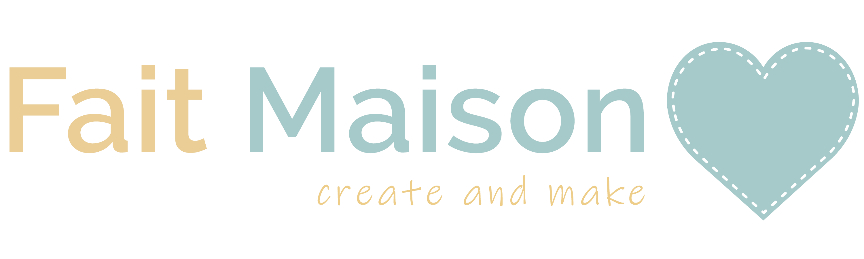 ORDER FORMBILLING ADDRESS 	SHIPPING ADDRESSNAME:	NAME:ADDRESS:	ADDRESS:CONTACT NUMBER:	CONTACT NUMBER:EMAIL: 	EMAIL:PRODUCT	DESCRIPTION (MATERIAL, SIZE, FRAGRANCE)	                              QTY           CODE	SUBTOTALThank you for your business	DISCOUNT:SPECIAL INSTRUCTIONS:	 